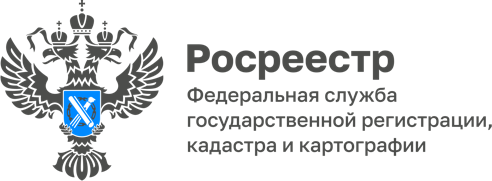 Волгоградский Росреестр разъяснил для чего создан реестр сведений о банкротствеЕдиный федеральный реестр сведений о банкротстве (ЕФРСБ) является составной частью Федресурса и функционирует с 1 апреля 2011 г.Для граждан ЕФРСБ представляет собой информационный ресурс, в котором собираются и хранятся сведения о физических и юридических лицах, в отношениях которых была запущена процедура банкротства.Сведения в ЕФРСБ вносят арбитражные управляющие, саморегулируемые организации, операторы электронных торговых площадок и другие уполномоченные лица.Управление Росреестра по Волгоградской области отмечает, что ЕФРСБ является открытым информационным ресурсом, доступным для любых посетителей сайта.Граждане из реестра сведений о банкротстве могут узнать следующую информацию: - Данные о самом должнике;- Сведения о проводимых мероприятиях;- Информацию о торгах;- Данные об арбитражных управляющих.Для поиска информации можно использовать фильтр с указанием реквизитов должника, среди которых наименование или Ф.И.О. должника, его адрес, категорию, различные коды и идентификаторы (ИНН, ОГРН, ОКПО и др.).Информация, содержащаяся в ЕФРСБ, является полезной для кредиторов, которые заинтересованы в законности проведения процедуры банкротства и возврате долгов.Сведения, размещенные в ЕФРСБ, интересны и участникам торгов. Это связано с тем, что при оценке имущества должника стоимость имущества снижается, что позволяет участникам торгов сделать приобретение по выгодной цене. «Все данные в ЕФРСБ общедоступны, используются в открытом доступе и не имеют ограничений при передаче, что позволяет собрать и обработать необходимые данные о должниках и оценить возможные риски, возникающие при процедурах банкротства», - отмечает руководитель Управления Росреестра по Волгоградской области Наталья Сапега. С уважением,Балановский Ян Олегович,Пресс-секретарь Управления Росреестра по Волгоградской областиMob: +7(937) 531-22-98E-mail: pressa@voru.ru